台南市安定國小校園CEDAW日講座簽到簿創造雙贏的性別溝通   講師：饒夢霞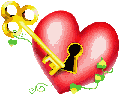 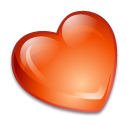       講師：饒夢霞            成功大學教育研究所副教授            美國愛荷華大學諮商教育系 因應防疫規範，參與講座人員限70人，活動當日以梅花座入座。因應疫情防治，活動當日請配合量測體溫、消毒及全程配戴口罩家長姓名家長姓名家長姓名家長姓名梁勝富鄭建皇陳阿極楊玉秀吳惠華黃香靜潘淑慧陳柔瑾蔡德添黃妤恬蔡坤霖劉伈倚陳聖森劉心潔王姿雅李貞儀梁育瑄王湘媄劉容顔林俊達黃筱茹許菱閔方奕勛趙秀慧鄭昕琳范揚祥張玉如王信庭洪婉紋周孟芸陳瑞琪黃仕翰魏偉哲郭怡妝王詮文王又仙林亭妤張韻婕 邱文達陳韻竹方嘉稜張宏嘉劉嘉萍蘇綉滿林玉雯許雯琪